ANEXO ICURSO DE FONOAUDIOLOGIA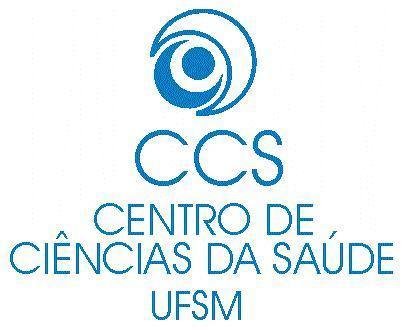 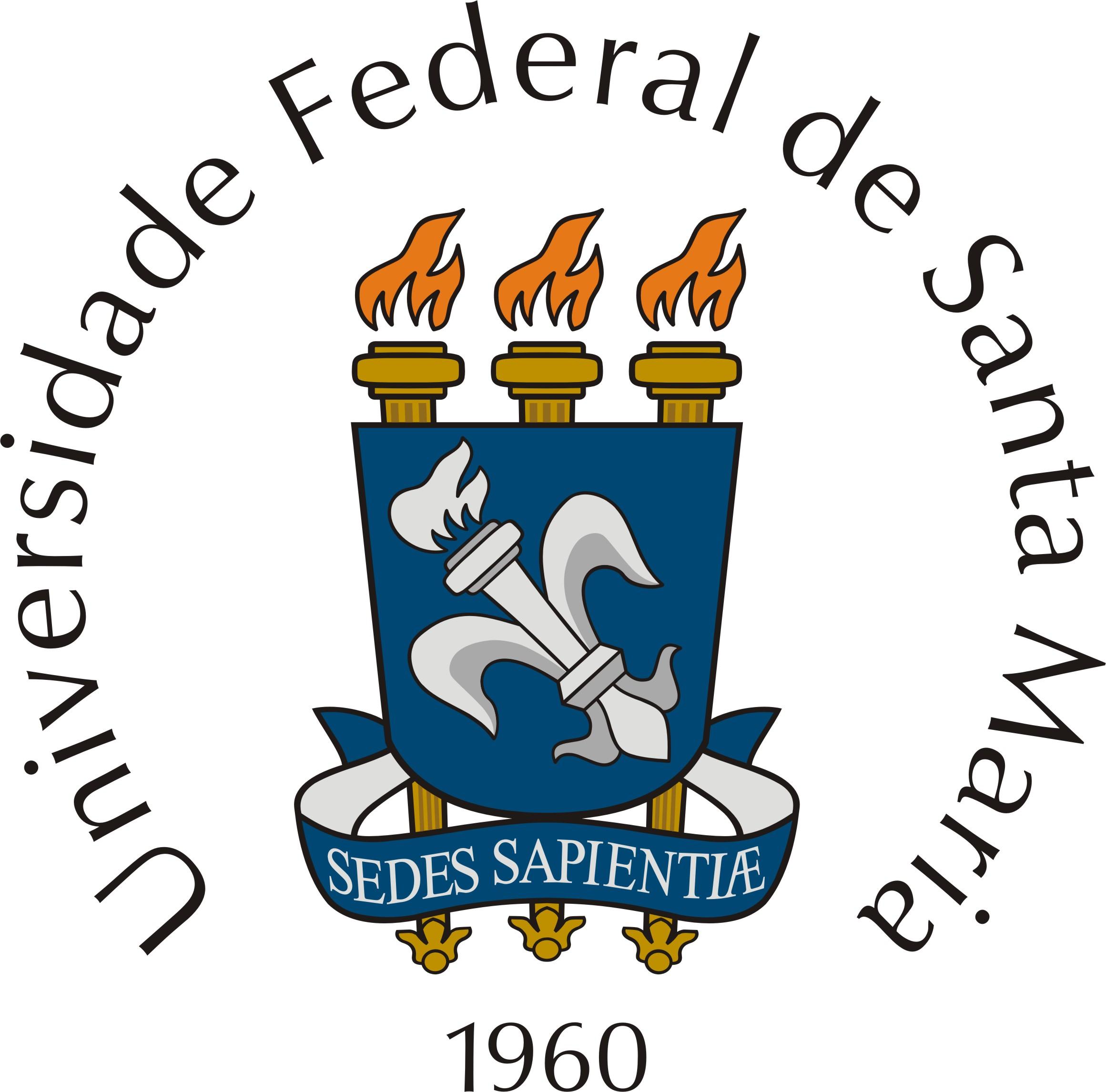 ATIVIDADES COMPLEMENTARES DE GRADUAÇÃO (ACG)ENCAMINHAR ESTA TABELA PREENCHIDA, CONFORME ADICIONADO NO PORTAL, PARA O EMAIL: fonoaudiologia@ufsm.brACADÊMICA(O) __________________________________________________________       MATRÍCULA ________________* O certificado deve ser apresentado apenas no final da participação no projeto de pesquisa e a carga horária de ACG será contabilizada a cada um ano de atividade no projeto.** Um trabalho científico com publicação de anais deve ser computado apenas como atividade “Apresentação de trabalho científico com publicação de anais”, não havendo cômputo também para a atividade “Apresentação de trabalho científico”. *** A carga horária total para cursos de idiomas será de 100 horas para toda a graduação do curso.**** Com certificado do professor coordenador e quando a carga horária não estiver computada dentro de projeto.*****Caso não haja no certificado, descrição da atividade desenvolvida no voluntariado, favor enviar um documento à Coordenação de Curso, descrevendo a mesma e justificando seu pedido para inclusão desta como ACG.- A carga horária total de ACGs deve ser aprovada pelo Colegiado do Curso de Fonoaudiologia e registrada no histórico escolar do acadêmico para fins de formatura no curso.- Somente serão computadas, atividades realizadas durante a graduação em Fonoaudiologia.- Os Limites de carga horária mínima e máxima referem-se a cada certificado/comprovante, com exceção dos cursos de idiomas.- Os casos omissos serão decididos pelo Colegiado do Curso de Fonoaudiologia.ÁREAATIVIDADEMÍNIMOMÁXIMOMÁXIMOTOTALCÓDIGO1.Eventos (participação como ouvinte)Jornada Acadêmica Integrada da UFSM (JAI)-10h10hACG90011.Eventos (participação como ouvinte)Semana Acadêmica do Curso de Fonoaudiologia UFSM-40h40hACG90011.Eventos (participação como ouvinte)Palestras, Congressos, Encontros, Seminários, Jornadas de Fonoaudiologia e áreas afins (não serão aceitos certificados de eventos que ocorram concomitantemente).01h30h30hACG90011.Eventos (participação como ouvinte)Participação em defesas de estágio no curso de origem01h--2. Atividades de iniciação científica e pesquisaProjetos de pesquisa e/ou iniciação científica com certificado emitido pelo GAP *Até 100hs - 20hs ACGAcima de 100hs – 40hsAté 100hs - 20hs ACGAcima de 100hs – 40hsAté 100hs - 20hs ACGAcima de 100hs – 40hsACG90023. Publicação e Apresentação de trabalhoPublicação de artigos científicos, com apresentação de cópia do artigo20hs20hs20hsACG90033. Publicação e Apresentação de trabalhoCapítulo de Livro20hs20hs20hsACG90033. Publicação e Apresentação de trabalhoApresentação de trabalho científico com publicação de anais (Apresentar anais)**15h15h15hACG9003Apresentação de trabalho científico (Para todos os autores do trabalho)10h10h10h4. Órgãos colegiadosParticipação em órgãos colegiados com respectiva portaria10h10h10hACG90045. MonitoriaMonitorias em atividades relacionadas à Fonoaudiologia (Com ou sem subsídio)Até 100hs - 20hs ACGAcima de 100hs – 40hsAté 100hs - 20hs ACGAcima de 100hs – 40hsAté 100hs - 20hs ACGAcima de 100hs – 40hsACG90056. Outras atividades a critério de colegiadoParticipação em Diretório Acadêmico e/ou Diretório Central de Estudantes 30h30h30hACG90066. Outras atividades a critério de colegiadoOrganização de eventos científicos 02h15h15hACG90066. Outras atividades a critério de colegiadoPalestras proferidas, mini-curso ou workshop ministrado01h04h04hACG90066. Outras atividades a critério de colegiadoSuficiência/Proficiência em língua estrangeira (Por língua estrangeira)20h20h20hACG90066. Outras atividades a critério de colegiadoCursos de idiomas ***10h100h100hACG90066. Outras atividades a critério de colegiadoCursos de informática05h20h20hACG90066. Outras atividades a critério de colegiadoAtividades de Intercâmbio não aproveitadas para dispensa de Disciplinas do Currículo regular ou DCGs 05h30h30hACG90066. Outras atividades a critério de colegiadoGrupo de Estudos****01h01h30hACG90066. Outras atividades a critério de colegiadoOutras atividades: - Grupo Coral (com a presença de regente),                                    - Voluntariado ***** Até 100hs - 10hs ACGAcima de 100hs – 20hs ACGAté 100hs - 10hs ACGAcima de 100hs – 20hs ACGAté 100hs - 10hs ACGAcima de 100hs – 20hs ACGACG90066. Outras atividades a critério de colegiadoAtividades esportivas com representatividade institucionalAté 20h - 5h ACGAcima de 20h - 10h ACGAté 20h - 5h ACGAcima de 20h - 10h ACGAté 20h - 5h ACGAcima de 20h - 10h ACGACG9006Cartilha de Extensão (Com produção editorial e mediante comprovação)10h10h10hAções de cidadania (ex: mesário, doação de sangue, conforme análise do Colegiado de Curso)5h (Com um teto de 20h)5h (Com um teto de 20h)5h (Com um teto de 20h)TOTAL DE HORAS REALIZADAS TOTAL DE HORAS REALIZADAS TOTAL DE HORAS REALIZADAS TOTAL DE HORAS REALIZADAS TOTAL DE HORAS REALIZADAS ASSINATURA DA(O) COORDENADORA(O)ASSINATURA DA(O) COORDENADORA(O)ASSINATURA DA(O) COORDENADORA(O)ASSINATURA DA(O) COORDENADORA(O)ASSINATURA DA(O) COORDENADORA(O)